1 priedas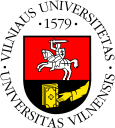 Vilniaus universiteto_____________________________(Geriausių dėstytojų pripažinimo komisijai)PARAIŠKA DĖL DALYVAVIMO VILNIAUS UNIVERSITETO GERIAUSIO DĖSTYTOJO PRIPAŽINIMO RINKIMUOSE*____________(data)VilniusPatvirtinu, kad pateikta informacija yra teisinga                         ___________________                                                                                                                                      (Paraiškos teikėjo parašas) Rinkimuose gali dalyvauti visas akademinis personalas, turintis daktaro mokslo laipsnį ir ne mažesnę kaip trejų metų paskaitų skaitymo patirtį bei dirbantis VU ne mažiau kaip 0,5 etato ir VU yra jo pagrindinė darbovietė.  Dėstytojas negali dalyvauti rinkimuose, jei yra pripažintas pažeidusiu Vilniaus universiteto akademinės etikos kodeksą.Apdovanojimas tam pačiam dėstytojui gali būti skiriamas ne dažniau kaip vieną kartą per 5 metus.Informacija apie paraiškos teikėjąVardas, pavardė:Pareigos:Padalinys, kuriame asmuo studijuoja / dirba:Tel.:El. paštas:Informacija apie dėstytoją:Vardas, pavardė:Padalinys:Pareigos:Tel.:El. paštas:Kandidato veiklos ir jos reikšmės apibūdinimas.  